Write the correct word!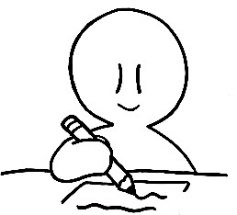 1. Your _________ is very stylish.		( hat / hot ) 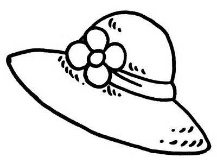 2. My favorite _______ is pistachio.	( nut /  )3. I’m in the tennis ____________.	( club /  )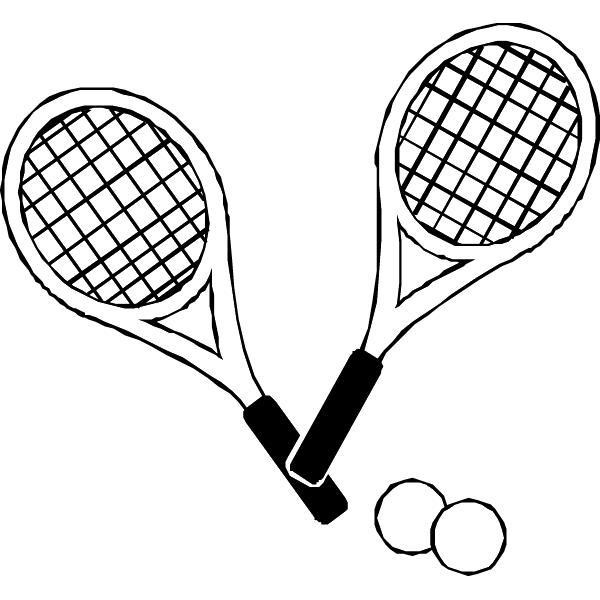 4. Do you ________ any money?		(  / have ) 5. My favorite season is ___________.	( fall /  ) 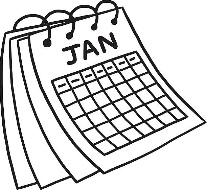 6. My birthday is ________ 5th.		( May / Max )7. January is the first ____________.	( month / mouth)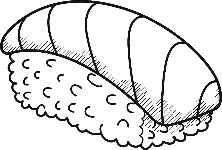 8. Sashimi is delicious with _____ sauce.	( soy / say )9. Please _________ me the answer.	( snow / show )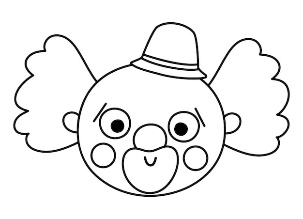 10. He is walking _______ the stairs.	(  / down )11. She takes __________ of her son.	( care /  )	12. Learning English is __________.	( fan / fun )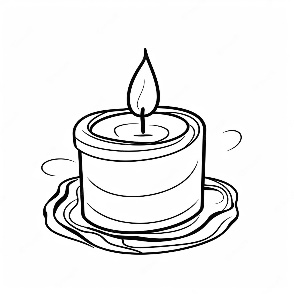 13. Candles are made from ________.	(  / way ) 14. Close your ________ when eating.	( month / mouth )					Score:    / 14